 MODÈLE DE QUESTIONNAIRE DE PROFIL CLIENT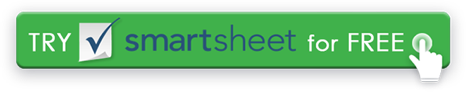 DONNÉES DÉMOGRAPHIQUES DES CLIENTS1Tranche d'âge de ce groupe de clients? 2Genre ou tous les genres? 3Niveau d'éducation (ce sera différent selon les profils)? 4Carrière ou emploi? Ajoutez une profession spécifique ou incluez une catégorie, comme le service à la clientèle, les soins de santé, etc. 5Où vivent-ils? Ville, quartier, type de logement ? 6Composition du ménage? Célibataire? Marié? Enfants? Animaux? Combien et quel âge? 7La race ou l'origine ethnique, si pertinente pour le produit, comme certaines marques d'aliments ou certains plats? 8D'autres détails ?PSYCHOGRAPHIQUES CLIENTS1Passe-temps et intérêts culturels ou sportifs? 2Films, sites Web, émissions de télévision, magazines préférés? 3Quel est l'obstacle que votre produit ou service les aide à surmonter? 4Pourquoi un client hésiterait-il à essayer votre produit ou votre entreprise? Manque de familiarité? Distance parcourue? 5Quelles préoccupations spécifiques empêcheraient un client de revenir dans votre entreprise? Commis impoli? Longue attente? Sol sale? 6Pourquoi quelqu'un recommanderait-il votre entreprise? 7Combien les clients dépensent-ils pour des produits similaires au vôtre ? À quelle fréquence achètent-ils de tels produits?8Observations supplémentaires?MARKETING DIRECTION1Quels canaux atteindront le mieux ce profil client ?2Les promotions attireront-elles ce client et, dans l'affirmative, quel type de promotions?3Quels canaux et promotions spécifiques ne conviennent pas à ce client ?4Quels nouveaux produits, services ou mises à jour attireraient ce client ?5D'autres détails ?DÉMENTITous les articles, modèles ou informations fournis par Smartsheet sur le site Web sont fournis à titre de référence uniquement. Bien que nous nous efforcions de maintenir les informations à jour et correctes, nous ne faisons aucune déclaration ou garantie d'aucune sorte, expresse ou implicite, quant à l'exhaustivité, l'exactitude, la fiabilité, la pertinence ou la disponibilité en ce qui concerne le site Web ou les informations, articles, modèles ou graphiques connexes contenus sur le site Web. Toute confiance que vous accordez à ces informations est donc strictement à vos propres risques.